Консультация для родителей:«Как занять ребёнка, пока мама работает»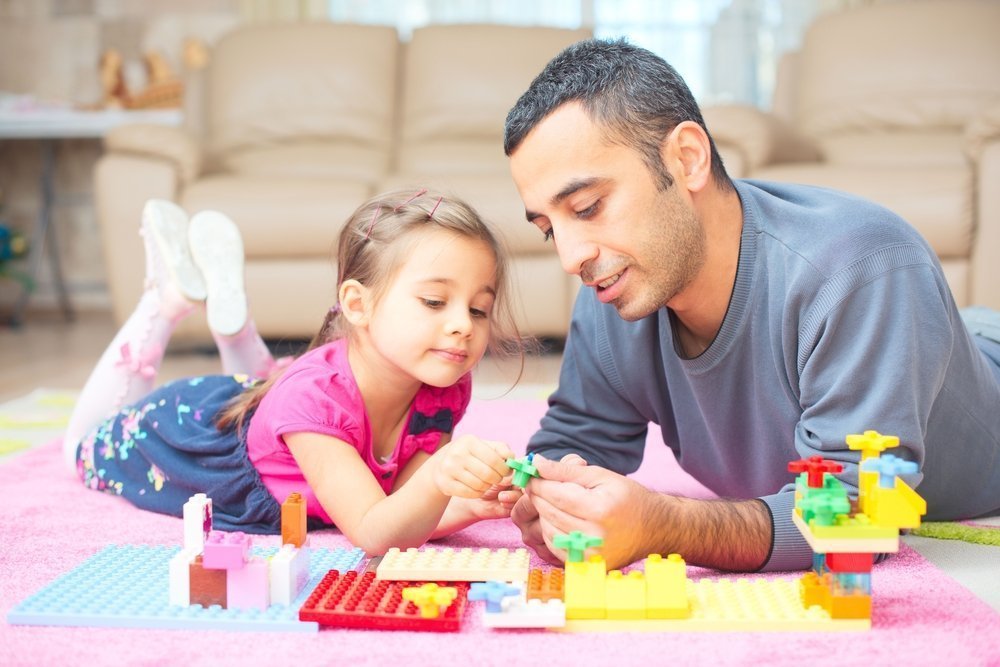 Подготовила: ВихареваТ.Б.Воспитатель д/с «Солнышко»2021г.(февраль)Каждая мама, которой нужно провести некоторое время за компьютеромили сделать что-то по дому, сталкивается с проблемой, чем занять ребенка,чтобы он 15 минут посидел спокойно и дал маме поработать. И желательноеще, чтобы он провел это время с пользой для своего развития, а не сидел надиване, уткнувшись в экран телевизора.Обращаем ваше внимание, что предлагаемые занятия, хотя и не требуютактивных действий взрослого, а предполагают в большей степенисамостоятельную игру ребенка и предоставление ему свободы действий, нотребуют обязательного присутствия взрослого рядом!Рисование - самый простой способ увлечь ребенка – это дать ему альбом,карандаши, фломастеры или краски. Для самостоятельного рисования оченьудобно использовать рулон старых обоев, что обеспечит малышупространство для полета фантазии.Разукрашивание (приготовьте вместе с ребенком несколько заготовок синтересными ребенку картинками, можете скачать их в интернете)Закончи/дополни рисунок (заранее готовим заготовки, где рисуем верхнююполовину рисунка, ребенок дорисовывает нижнюю, заготовки, на которыхпредлагаем ребенку добавить детали и т.д.)Лепка из соленого теста, из пластилина (используйте подручныематериалы, чтобы малыш мог проявить свою фантазию – крупные рельефныепуговицы, стержень шариковой ручки, расческу, колпачки от фломастеров,трубочки для коктейлей, семена деревьев и пр.)Различные трафареты (животные, насекомые, птицы, игрушки, транспорт,буквы, цифры и пр. Также можно обводить свои ручки, чашку, блюдце и др.предметы на листе бумаги)Разнообразные магниты (украшаем холодильник, рисуем цветы,прикрепляем рисунки, ходим по квартире – проверяем, что притягивается,Старый журнал и безопасные ножницы (ребенок ищет и вырезает изстарых журналов картинки на определенную тематику - машинки, людей,рыбки для аквариума и т.д.)Коллаж (даем ребенку альбом, кисточку, клей, и он приклеиваетвырезанные картинки на лист бумаги, создавая свой коллаж)Дырокол (отлично если есть разной формы) и несколько листов бумаги.Полученные с помощью дырокола кружочки весело наклеивать на любуюкартинку – получается снегДвусторонний скотч или любые подручные средства небольшого размера(можно приклеивать к листу бумаги кусочки пластиковых трубочек,различные камушки, ракушки, цветные картинки, можно наклеивать на скотчкусочки ваты или нитки)Пазлы (разрезаем открытку на несколько частей, ребенок собирает пазл)Блокнот и несколько упаковок с наклейками (или разрезанная на кусочкисамоклеющаяся бумага)Создаем свою книжку (разрезаем несколько листов формата A4, разрезаемпополам, скрепляем вместе с ребенком степлером – получаемимпровизированную книжку. Даем ребенку цветные карандаши, и ребеноксоздает наполнение для книги – рисует картинки, буковки, делает надписи ит.д. Вечером можно подарить такую книжечку вернувшемуся с работы папе)Коробочка с разноцветными прищепками (их можно цеплять к краюведерка, отцеплять и складывать в любую емкость; можно вырезать изкартона солнце и предложить ребенку прикрепить прищепки-лучики,вырезать ежика и прикрепить прищепки – иголки и т.д.; можно повеситьимпровизированную бельевую веревку и предложить развесить белье –носовые платочки или лоскуточки).Коробочка с крупными пуговицами, крупными монетками, с цветнымискрепками, с каштанами, шишками и декоративными камушками, сразноцветными шнурками, с безопасными украшениями (слингобусы,брошки, кулоны и т.д.).Спичечные коробочки с безопасным сюрпризом в каждой (ластик, точилкадля карандашей, каштаны, маленькие машинки и пр.).Застегивание/расстегивание пуговиц (можно предложить ребенкуодеть/раздеть любимую мягкую игрушку в рубашку с пуговицами)Ленточка и любые изделия, которые ребенок может на неенанизывать (макаронные изделия, крупные пуговицы и т.д. – получаютсякрасивые бусики и кулончики)Магнит, монетка и бумага (заранее покажите ребенку фокус – как двигатьмонетку через бумагу с помощью магнита)Теннисный шарик и ракетка (теннисный шарик подвешиваем на леске вдверной проем и даем ребенку ракетку)Горка (строим горку из гладильной доски или доски для пресса. Ребенокможет съезжать с горки сам, может скатывать машинки или другойтранспорт, мячики разного размера и цвета)Боулинг (ставим на полу кегли или пластиковые бутылки или строимбашню из кубиков, и предлагаем ребенку сбивать их мячиками и выставлятьзаново)Старая мамина сумочка или косметичка с замочками и карманчиками.Желательно, чтобы в карманчиках было что-то интересное (старые визитки,дисконтные карты и т.д.)Воронка и крупы или фасоль (например, можно пересыпать крупы вбутылочку, выкладывать из фасолинок дорожки и т.д.)Миска с манкой или мукой и сито (можно вылавливать из “моря” – манкиразличные “сокровища” – макаронные изделия; на поддоне или в темнойтарелке с манкой очень здорово рисовать пальчиками).Кастрюли и крышки разных размеров, пластиковые контейнеры, дуршлаг,шумовка, лопатки и пр. кухонная утварь.Различные пластиковые стаканчики - разного цвета и формы, которыеможно вставлять друг в друга, строить башни.Мотки толстых ниток, пряжи (можно подготовить из картона формызмейки, гусеницы, рыбки и пр., нарисовать маркером глазки и ротик, ипредложить ребенку наматывать разноцветные нитки на форму -получаются веселые зверюшки. Можно просто наматывать толстые ниткиили тонкие веревочки на катушки)Бумажные снежки (ставим таз, веревкой проводим черту, и предлагаемребенку забрасывать в таз “снежки” – мячики или скомканные листы бумаги.Хорошо, если комкать листы ребенок тоже будет сам)"Мусорное" ведро (берем ведерко, размер зависит от времени, которое выхотите освободить, и набиваем его заранее интересным “мусором”, чтобыбыло что разворачивать, раскрывать, доставать, рассматривать)Дорожки и ручейки (из ленточек, поясов, ремней, туалетной бумаги,бумажных полотенец и пр. – прыгаем, бегаем, оббегаем и т.д.).Островки (книжки с картонными страницами или подставки под горячее –ребенок раскладывает их на полу, перепрыгивает через них, рассаживает наних зверюшек и т.д. Можно обвести ножки малыша, вырезать и размножить– получатся веселые следы.).Воздушные шарики (можно пинать шарики ножкой, дуть, чтобы онидвигались, можно забрасывать шарики в кольцо, например, прикрепить кстене гимнастический обруч, и т.д.).Строим домики (из кубиков дивана, гладильной доски, стульев,простыней).Паровозик (несколько стульев ставим вагончиками, ребенок – влокомотиве, по вагончикам рассаживает игрушки).Тоннель для транспорта (сворачиваем коврик и пускаем в тоннельмашинки, автобуса и др. транспорт).Театр (выдаем комплект маминой или папиной домашней или старойодежды, шляпы, старые солнечные очки, шарфы и пр., и ребенокэкспериментирует с образами)Больница (выдаем бинтик, пластиковые баночки для микстур, ложечкусмотреть горлышко и т.д. – ребенок-доктор лечит пациентов-зверюшек иликуколок).Школа или садик (раздаем куклам-ученикам “тетрадки”- небольшиелистики, ребенку - учителю/воспитателю - указку, ребенок проводит урок).Магазин (в разных коробках можно организовать разные магазины –продуктовый, хозяйственный, магазин одежды и пр., наполняем товарами изподручных средств, запускаем посетителей – любимых домашних героев).Автобус (из книжек, коробок или подставок под горячее создаемостановки, на крышке коробки возим пассажиров, на каждой остановке однипассажиры выходят, другие заходят).Коробки (буквально за 2 минуты старую коробку можно превратить вдомик для кукол или зверюшек, гараж для машинок, кроватку для куклы илистиральную машинку).Кораблики из бумаги или ореховой скорлупы (показываем ребенку каксоздать ветер, подув на него, чтобы кораблик поплыл).Стирка (наливаем в таз или ванную воду, даем ребенку носовые платочки,кукольную или лучше его же одежду и предлагаем “постирать”).Мытье посуды (даем ребенку взрослую небьющуюся посуду – все должнобыть по-настоящему! Безопасные столовые приборы –ложки, шумовки,лопатки и т.д. - тоже подойдут).Игры с пеной (добавить в таз с водой немного жидкого мыла и взбить.